T.C.TARSUS KAYMAKAMLIĞIMUSTAFA KEMAL ANADOLU LİSESİ  MÜDÜRLÜĞÜ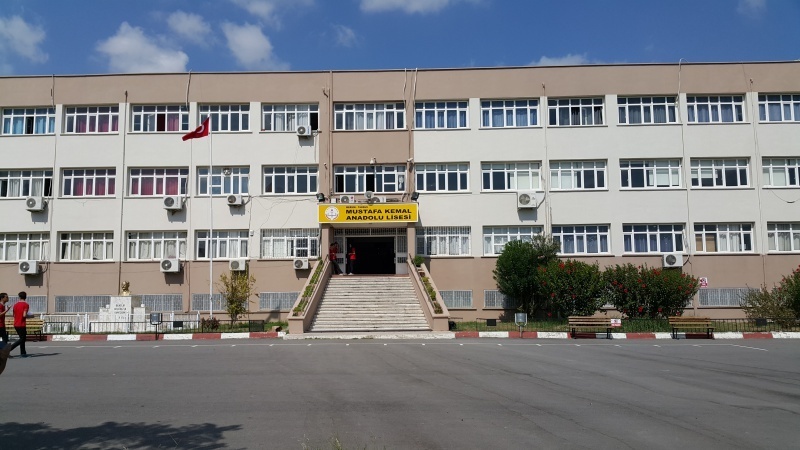 2019-2023 STRATEJİK PLANI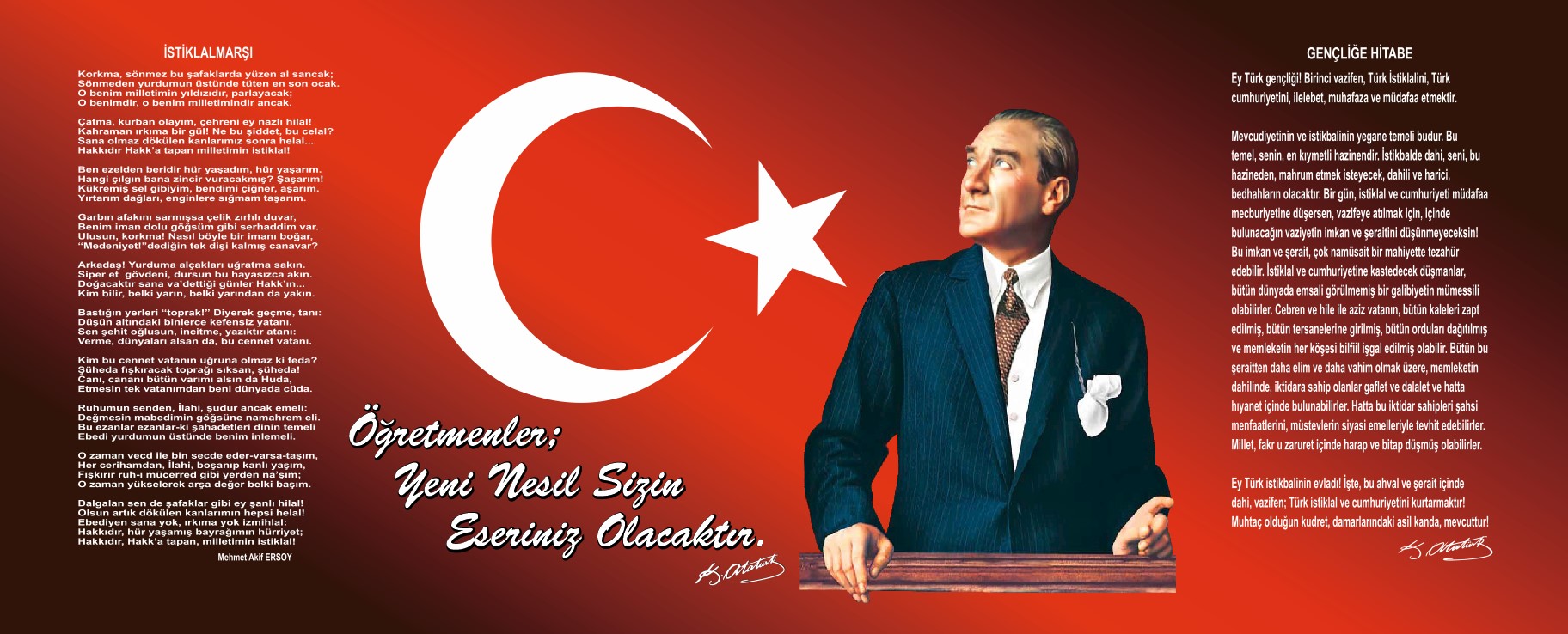 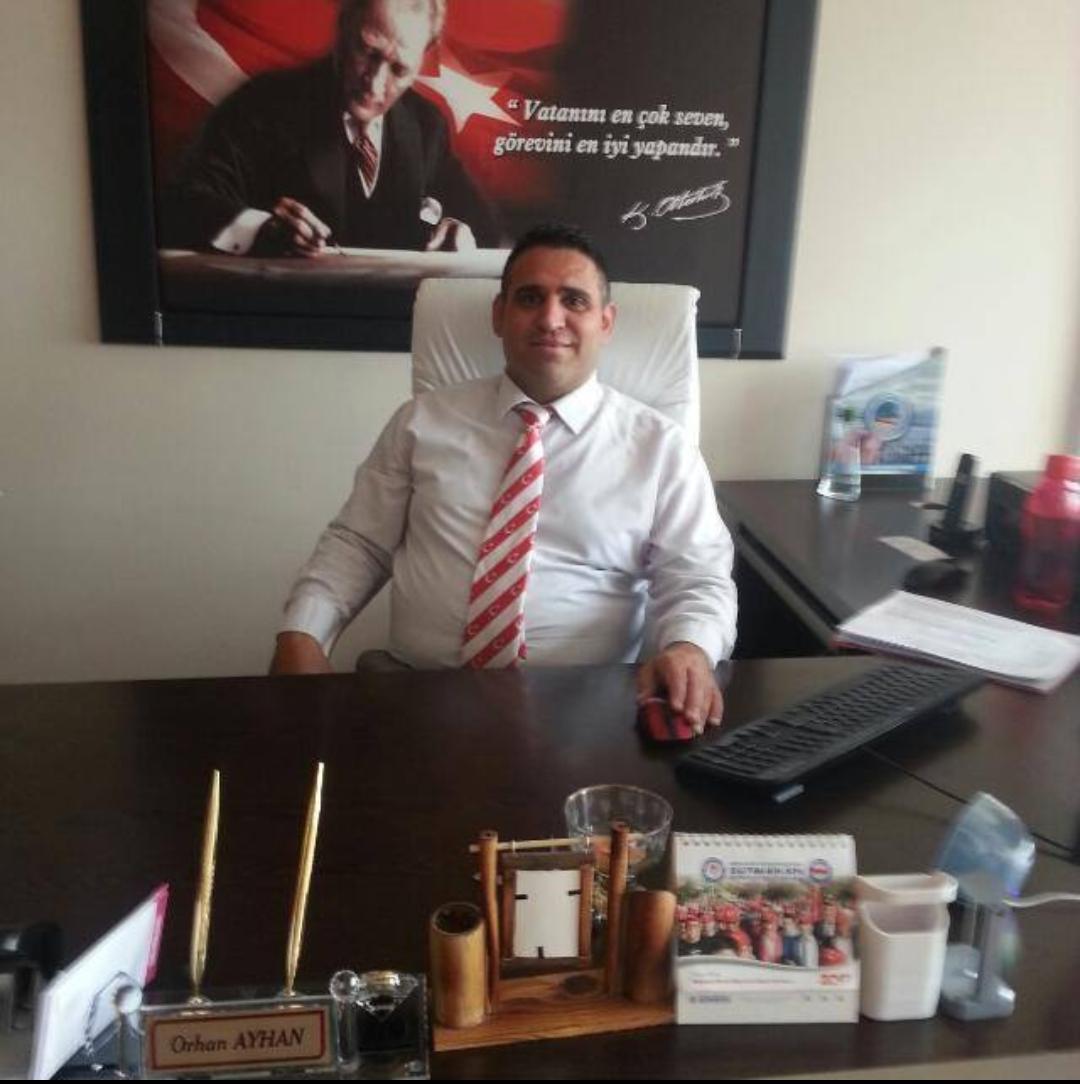 “Nereye Gideceğini Bilmeyen Gemiye Hiçbir Rüzgâr Fayda Vermez”	Plân, bir işin gerçekleştirilmesinde uyulması tasarlanan tertip, düzen; ilkeler bütünüolarak  tarif edilir. Strateji ise sevk etme, yöneltme, gönderme, götürme demektir. Stratejik planlama, kuruluşun bulunduğu nokta ile ulaşmayı arzu ettiği durum arasındaki yolu tarif eder. Stratejik planlama bir nevi kurumların yol haritasıdır. Hazırlanan stratejik plan ile ; Okulun strateji belirleme ve maliyetlendirme kapasitesinin güçlendirilmesi,Amaç ve hedeflere dayalı yönetim anlayışı ve bütçelemenin geliştirilmesi,             Okul hizmetlerinin sunumunda yararlanıcı taleplerine duyarlılığın arttırılması,Hesap verme sorumluluğunun yerleşmesi amaçlanmaktadır.Stratejik planın başarısı, tüm çalışanların planı sahiplenmesi ile mümkündür. Stratejik planlama, belirli bir birimin, kişinin ya da grubun işi olarak görülmemelidir. Yöneticilerin inanmadığı ve tüm çalışanların sahiplenmediği bir planın, uygulanmayan, işlevsiz planlardan farkı olmaz.Stratejik planın okul kültürü ve okul kimliği oluşumuna, gelişimine ve güçlendirilmesine destek olması temennisiyle…Saygılar Sunarım…                                                                                                                                                                                                                             Orhan AYHAN                                                                                                                                                                                                                              Okul MüdürüİçindekilerSUNUŞ .......................................................................................................................................................................................................................................................3İçindekiler	4BÖLÜM I: GİRİŞ ve PLAN HAZIRLIK SÜRECİ	5BÖLÜM II: DURUM ANALİZİ	6Okulun Kısa Tanıtımı ..............................................................................................................................................................................................................................................6Okulun Mevcut Durumu: Temel İstatistikler	7PAYDAŞ ANALİZİ	12GZFT (Güçlü, Zayıf, Fırsat, Tehdit) Analizi	21Gelişim ve Sorun Alanları	26BÖLÜM III: MİSYON, VİZYON VE TEMEL DEĞERLER	28MİSYONUMUZ *	28VİZYONUMUZ *	28TEMEL DEĞERLERİMİZ *	28BÖLÜM IV: AMAÇ, HEDEF VE EYLEMLER	29TEMA I: EĞİTİM VE ÖĞRETİME ERİŞİM	29TEMA II: EĞİTİM VE ÖĞRETİMDE KALİTENİN ARTIRILMASI	31TEMA III: KURUMSAL KAPASİTE	32       Performans Göstergeleri ..................................................................................................................................................................................................................................33V. BÖLÜM: MALİYETLENDİRME	34EKLER..............................................................................................................................................................................................................................................38BÖLÜM I: GİRİŞ ve PLAN HAZIRLIK SÜRECİ2019-2023 dönemi stratejik plan hazırlanması süreci Üst Kurul ve Stratejik Plan Ekibinin oluşturulması ile başlamıştır. Ekip tarafından oluşturulan çalışma takvimi kapsamında ilk aşamada durum analizi çalışmaları yapılmış ve durum analizi aşamasında paydaşlarımızın plan sürecine aktif katılımını sağlamak üzere paydaş anketi, toplantı ve görüşmeler yapılmıştır. Durum analizinin ardından geleceğe yönelim bölümüne geçilerek okulumuzun amaç, hedef, gösterge ve eylemleri belirlenmiştir. Çalışmaları yürüten ekip ve kurul bilgileri altta verilmiştir.STRATEJİK PLAN ÜST KURULUBÖLÜM II: DURUM ANALİZİ        Durum analizi bölümünde okulumuzun mevcut durumu ortaya konularak neredeyiz sorusuna yanıt bulunmaya çalışılmıştır. Bu kapsamda okulumuzun kısa tanıtımı, okul künyesi ve temel istatistikleri, paydaş analizi ve görüşleri ile okulumuzun Güçlü Zayıf Fırsat ve Tehditlerinin (GZFT) ele alındığı analize yer verilmiştir.OKULUN TARİHİ GELİŞİMİ01.05.1995 tarihinde Tarsus’un Ülkü köy mevkiinde okulumuzun temelleri atılmıştır. Okulumuz Tarsus Anadolu Lisesi olarak Bakanlığımızın 3 Eylül1993 tarih ve 15294 sayılı onayları ile Tarsus İclal Ekenler Lisesi bünyesinde 1993-1994 Eğitim-Öğretim yılında geçici olarak Eğitim ve Öğretime başlamıştır. 1994 yılı temmuz ayı içinde Bey değirmeni İlköğretim Okuluna nakledilmiş, bu okula ait binada 1994-1995 Eğitim-Öğretim yılında  faaliyetini sürdürmüş,1995-1996 Eğitim-Öğretim Yılı  başında da şimdiki bulunduğu binada eğitim ve öğretime başlamıştır. 2000-2001 Eğitim-Öğretim yılında Tarsus Kaymakamlığı'nın teklifi ile okulumuzun adı Mustafa Kemal Anadolu Lisesi olarak değiştirilmiştir. Okulumuz kuruluşundan itibaren zorlu bir eğitim ve yapılanma süreci geçirmiştir. Ancak Öğrencilerinin başarılı çalışmaları, idareci öğretmen ve velilerimizin üstün gayretleri ve Tarsus halkının da yakın ilgisi ile başarılı bir gelişme göstermiştir. Ayrıca okulumuz halk arasında da MKAL diye bilinmektedir.Okulun Mevcut Durumu: Temel İstatistiklerOkul KünyesiOkulumuzun temel girdilerine ilişkin bilgiler altta yer alan okul künyesine ilişkin tabloda yer almaktadır.Temel Bilgiler Tablosu- Okul Künyesi Çalışan BilgileriOkulumuzun çalışanlarına ilişkin bilgiler altta yer alan tabloda belirtilmiştir.Çalışan Bilgileri TablosuOkulumuz Bina ve Alanları	Okulumuzun binası ile açık ve kapalı alanlarına ilişkin temel bilgiler altta yer almaktadır.Okul Yerleşkesine İlişkin Bilgiler Sınıf ve Öğrenci Bilgileri	Okulumuzda yer alan sınıfların öğrenci sayıları alttaki tabloda verilmiştir.*Sınıf sayısına göre istenildiği kadar satır eklenebilir.Donanım ve Teknolojik KaynaklarımızTeknolojik kaynaklar başta olmak üzere okulumuzda bulunan çalışır durumdaki donanım malzemesine ilişkin bilgiye alttaki tabloda yer verilmiştir.Teknolojik Kaynaklar TablosuGelir ve Gider BilgisiOkulumuzun genel bütçe ödenekleri, okul aile birliği gelirleri ve diğer katkılarda dâhil olmak üzere gelir ve giderlerine ilişkin son iki yıl gerçekleşme bilgileri alttaki tabloda verilmiştir.PAYDAŞ ANALİZİKurumumuzun temel paydaşları öğrenci, veli ve öğretmen olmakla birlikte eğitimin dışsal etkisi nedeniyle okul çevresinde etkileşim içinde olunan geniş bir paydaş kitlesi bulunmaktadır. Paydaşlarımızın görüşleri anket, toplantı, dilek ve istek kutuları, elektronik ortamda iletilen önerilerde dâhil olmak üzere çeşitli yöntemlerle sürekli olarak alınmaktadır.PAYDAŞ ANALİZİ MATRİSİPaydaş anketlerine ilişkin ortaya çıkan temel sonuçlara altta yer verilmiştir:MUSTAFA KEMAL ANADOLU LİSESİ MÜDÜRLÜĞÜ STRATEJİK PLANI (2019-2023)“ÖĞRENCİ GÖRÜŞ VE DEĞERLENDİRMELERİ” ANKET SONUÇLARIMUSTAFA KEMAL  ANADOLU LİSESİ MÜDÜRLÜĞÜ STRATEJİK PLANI (2019-2023)“ÖĞRETMEN GÖRÜŞ VE DEĞERLENDİRMELERİ” ANKETİ SONUÇLARIMUSTAFA KEMAL ANADOLU LİSESİ MÜDÜRLÜĞÜ STRATEJİK PLANI (2019-2023)“VELİ GÖRÜŞ VE DEĞERLENDİRMELERİ” ANKET SONUÇLARIGZFT (Güçlü, Zayıf, Fırsat, Tehdit) Analizi Okulumuzun temel istatistiklerinde verilen okul künyesi, çalışan bilgileri, bina bilgileri, teknolojik kaynak bilgileri ve gelir gider bilgileri ile paydaş anketleri sonucunda ortaya çıkan sorun ve gelişime açık alanlar iç ve dış faktör olarak değerlendirilerek GZFT tablosunda belirtilmiştir. Dolayısıyla olguyu belirten istatistikler ile algıyı ölçen anketlerden çıkan sonuçlar tek bir analizde birleştirilmiştir.Kurumun güçlü ve zayıf yönleri donanım, malzeme, çalışan, iş yapma becerisi, kurumsal iletişim gibi çok çeşitli alanlarda kendisinden kaynaklı olan güçlülükleri ve zayıflıkları ifade etmektedir ve ayrımda temel olarak okul müdürü/müdürlüğü kapsamından bakılarak iç faktör ve dış faktör ayrımı yapılmıştır. İçsel Faktörler Güçlü YönlerZayıf YönlerDışsal FaktörlerFırsatlarTehditler Gelişim ve Sorun AlanlarıGelişim ve sorun alanları analizi ile GZFT analizi sonucunda ortaya çıkan sonuçların planın geleceğe yönelim bölümü ile ilişkilendirilmesi ve buradan hareketle hedef, gösterge ve eylemlerin belirlenmesi sağlanmaktadır. Gelişim ve sorun alanları ayrımında eğitim ve öğretim faaliyetlerine ilişkin üç temel tema olan Eğitime Erişim, Eğitimde Kalite ve kurumsal Kapasite kullanılmıştır. Eğitime erişim, öğrencinin eğitim faaliyetine erişmesi ve tamamlamasına ilişkin süreçleri; Eğitimde kalite, öğrencinin akademik başarısı, sosyal ve bilişsel gelişimi ve istihdamı da dâhil olmak üzere eğitim ve öğretim sürecinin hayata hazırlama evresini; Kurumsal kapasite ise kurumsal yapı, kurum kültürü, donanım, bina gibi eğitim ve öğretim sürecine destek mahiyetinde olan kapasiteyi belirtmektedir.                    Gelişim ve sorun alanlarına ilişkin GZFT analizinden yola çıkılarak saptamalar yapılırken yukarıdaki tabloda yer alan ayrımda belirtilen temel sorun alanlarına dikkat edilmesi gerekmektedir.Gelişim ve Sorun AlanlarımızBÖLÜM III: MİSYON, VİZYON VE TEMEL DEĞERLEROkul Müdürlüğümüzün Misyon, vizyon, temel ilke ve değerlerinin oluşturulması kapsamında öğretmenlerimiz, öğrencilerimiz, velilerimiz, çalışanlarımız ve diğer paydaşlarımızdan alınan görüşler, sonucunda stratejik plan hazırlama ekibi tarafından oluşturulan Misyon, Vizyon, Temel Değerler; Okulumuz üst kurulana sunulmuş ve üst kurul tarafından onaylanmıştır.MİSYONUMUZBüyük düşünebilen ve bunu hayata geçirme çabasında olan, insanların mutluluğunu hedeflemiş, milli ve manevi kültürünü evrensel değerler içinde koruyup geliştiren, bilgiyi etkili ve verimli kullanabilecek, dünya çapında bireyler yetiştiren bir eğitim kurumu olmaktVİZYONUMUZHer öğrencinin iyi bir üst eğitim kurumuna yerleşmesini ve sosyal becerilerini geliştirmesini, toplumsal ve milli değerleri yaşamasını sağlamak, çocuklarımıza mutlu ve başarılı bireyler olma isteği ve yeteneğini kazandırmaktır.TEMEL DEĞERLERİMİZÖnce insan,Karşılıklı güven ve dürüstlük,Sabırlı, hoşgörülü ve kararlılık,Eğitimde süreklilik anlayışı,Adaletli performans değerlendirme,Bireysel farkları dikkate almak,Kendisiyle ve çevresi ile barışık olmak,Yetkinlik, üretkenlik ve girişimcilik ruhuna sahip olmak,Doğa ve çevreyi koruma bilinci,Sürekli gelişimSorumluluk duygusu ve kendine güven bilincini kazandıracakBÖLÜM IV: AMAÇ, HEDEF VE EYLEMLERTEMA I: EĞİTİM VE ÖĞRETİME ERİŞİMEğitim ve öğretime erişim okullaşma ve okul terki, devam ve devamsızlık, okula uyum ve oryantasyon, özel eğitime ihtiyaç duyan bireylerin eğitime erişimi, yabancı öğrencilerin eğitime erişimi ve hayat boyu öğrenme kapsamında yürütülen faaliyetlerin ele alındığı temadır.Stratejik Amaçlar 1: Öğrencilerin uyum ve devamsızlık sorunlarını gideren etkin bir yönetim yapısı kurmak ve Öğrencilerin başarı seviyesini yükseltmek ve okulun araç- gereç eksiğini gidermek.Stratejik Hedefler 1:  Öğrencilerin hazır bulunuşluk seviyelerini yükseltmek.Bağımsız iş yapabilen öğrenciler yetiştirmek.Öğrencilerin derslere etkin katılımını sağlamak.Velilerle sık sık toplantılar yapmak.Ders konularını somutlaştırıcı materyal hazırlamak.Ev ziyaretleri yapmak.Performans GöstergeleriEylemlerTEMA II: EĞİTİM VE ÖĞRETİMDE KALİTENİN ARTIRILMASIStratejik Amaç 2: Öğrencilerimizin gelişmiş dünyaya uyum sağlayacak şekilde donanımlı bireyler olabilmesi için eğitim ve öğretimde kalite artırmak, Okul -veli ilişkisini geliştirerek velilerin okul ve öğrencilere katkısını arttırmak.Stratejik Hedef 2:  1.Öğrenme kazanımlarını takip eden ve velileri de sürece dâhil eden bir yönetim anlayışı ile öğrencilerimizin akademik başarıları ve sosyal faaliyetlere etkin katılımı artırmak.2.Velilerin öğrencilere yararlı olabileceği yolları göstermek.3.Okulun ihtiyaçları konusunda velilerin ilgisini artırmak.4.Öğrencilerin başarı seviyesini yükseltmek.Performans GöstergeleriEylemlerTEMA III: KURUMSAL KAPASİTEStratejik Amaç 3: Eğitim ve öğretim faaliyetlerinin daha nitelikli olarak verilebilmesi için okulumuzun kurumsal kapasitesi güçlendirmek, Kaliteli bir eğitim öğretim ortamı için okulun fiziki yapısını düzenlemek.Stratejik Hedef 3:  1. Okulun fiziki durumundaki ( duvarların boyanması, bahçe düzeni vb.) eksikliklerini gidermek.2. Sınıfı eğitim-öğretime uygun bir şekilde yeniden düzenlemek.3.  Koridoru yeniden düzenlemek.4.Ders konularını somutlaştırıcı materyal hazırlamak.Performans GöstergeleriEylemlerV. BÖLÜM: MALİYETLENDİRME2019-2023 Stratejik Planı Faaliyet/Proje Maliyetlendirme TablosuVI. BÖLÜM: İZLEME VE DEĞERLENDİRMEOkulumuz Stratejik Planı izleme ve değerlendirme çalışmalarında 5 yıllık Stratejik Planın izlenmesi ve 1 yıllık gelişim planın izlenmesi olarak ikili bir ayrıma gidilecektir. Stratejik planın izlenmesinde 6 aylık dönemlerde izleme yapılacak denetim birimleri, il ve ilçe millî eğitim müdürlüğü ve Bakanlık denetim ve kontrollerine hazır halde tutulacaktır.Yıllık planın uygulanmasında yürütme ekipleri ve eylem sorumlularıyla aylık ilerleme toplantıları yapılacaktır. Toplantıda bir önceki ayda yapılanlar ve bir sonraki ayda yapılacaklar görüşülüp karara bağlanacaktır. MUSTAFA KEMAL ANADOLU LİSESİ MÜDÜRLÜĞÜ STRATEJİK PLAN HAZIRLAMA EKİBİ İMZA SİRKÜSÜMustafa Kemal Anadolu Lisesi Müdürlüğünün 2019-2023 Stratejik Planı ekibimiz tarafından okulumuzdaki tüm birimlerin katılımıyla üst belgelere uygun olarak 01.01.2019 tarihi itibariyle yürürlüğe girecek şekilde hazırlanmıştır.Üst Kurul BilgileriÜst Kurul BilgileriEkip BilgileriEkip BilgileriAdı SoyadıUnvanıAdı SoyadıUnvanıOrhan AYHANOkul MüdürüAkgün ZENGİNMüzik ÖğretmeniEngin UÇANMüdür YardımcısıMurat SÜERİngilizce ÖğretmeniYalçın ÖZTÜRKMüdür YardımcısıMahir KOTTAŞKimya ÖğretmeniZeynep KARAMüdür YardımcısıAyten KELEŞEdebiyat ÖğretneniMurat BAYRAMAlmanca ÖğretmeniHayrettin ŞENERBiyoloji ÖğretmeniMedet BİRCANCoğrafya ÖğretmeniAlaaddin AKKUYUMatematik Öğretmeniİli: Mersinİli: Mersinİli: Mersinİli: Mersinİlçesi: Tarsusİlçesi: Tarsusİlçesi: Tarsusİlçesi: TarsusAdres: Altaylılar Mah.0256.Sok.No/2Altaylılar Mah.0256.Sok.No/2Altaylılar Mah.0256.Sok.No/2Coğrafi Konum (link) Coğrafi Konum (link) http://tarsusmukal.meb.k12.tr/tema/harita.phphttp://tarsusmukal.meb.k12.tr/tema/harita.phpTelefon Numarası: 032462557100324625571003246255710Faks Numarası:Faks Numarası:0324625551803246255518e- Posta Adresi:301667@meb.k12.tr301667@meb.k12.tr301667@meb.k12.trWeb sayfası adresi:Web sayfası adresi:http://tarsusmukal.meb.k12.trhttp://tarsusmukal.meb.k12.trKurum Kodu:301667301667301667Öğretim Şekli:Öğretim Şekli:Tam GünTam GünOkulun Hizmete Giriş Tarihi : 1993Okulun Hizmete Giriş Tarihi : 1993Okulun Hizmete Giriş Tarihi : 1993Okulun Hizmete Giriş Tarihi : 1993Toplam Çalışan SayısıToplam Çalışan Sayısı7070Öğrenci Sayısı:Kız518518Öğretmen SayısıKadın2121Öğrenci Sayısı:Erkek352352Öğretmen SayısıErkek3131Öğrenci Sayısı:Toplam870870Öğretmen SayısıToplam5252Derslik Başına Düşen Öğrenci SayısıDerslik Başına Düşen Öğrenci SayısıDerslik Başına Düşen Öğrenci Sayısı 30Şube Başına Düşen Öğrenci SayısıŞube Başına Düşen Öğrenci SayısıŞube Başına Düşen Öğrenci Sayısı 30Öğretmen Başına Düşen Öğrenci SayısıÖğretmen Başına Düşen Öğrenci SayısıÖğretmen Başına Düşen Öğrenci Sayısı 16.73Şube Başına 30’dan Fazla Öğrencisi Olan Şube SayısıŞube Başına 30’dan Fazla Öğrencisi Olan Şube SayısıŞube Başına 30’dan Fazla Öğrencisi Olan Şube Sayısı 20Öğrenci Başına Düşen Toplam Gider MiktarıÖğrenci Başına Düşen Toplam Gider MiktarıÖğrenci Başına Düşen Toplam Gider Miktarı 91.95Öğretmenlerin Kurumdaki Ortalama Görev SüresiÖğretmenlerin Kurumdaki Ortalama Görev SüresiÖğretmenlerin Kurumdaki Ortalama Görev Süresi  8Unvan*ErkekKadınToplamOkul Müdürü ve Müdür Yardımcısı314Sınıf Öğretmeni---Branş Öğretmeni312152Rehber Öğretmen22İdari Personel314Yardımcı Personel257Güvenlik Personeli-11Toplam Çalışan Sayıları402970Okul BölümleriOkul BölümleriÖzel AlanlarVarYokOkul Kat Sayısı2Çok Amaçlı SalonxDerslik Sayısı29Çok Amaçlı SahaxDerslik Alanları (m2)45KütüphanexKullanılan Derslik Sayısı29Fen LaboratuvarıxŞube Sayısı29Bilgisayar Laboratuvarıxİdari Odaların Alanı (m2)28İş AtölyesixÖğretmenler Odası (m2)94Beceri AtölyesixOkul Oturum Alanı (m2)1665PansiyonxOkul Bahçesi (Açık Alan)(m2)8707Okul Kapalı Alan (m2)1885Sanatsal, bilimsel ve sportif amaçlı toplam alan (m2)430Kantin (m2)120Tuvalet Sayısı8Diğer (………….)SINIFIKızErkekToplamSINIFIKızErkekToplam9/A19153411/C2311349/B21133411/D1915349/C19153411/E1716339/D20143411/F128209/E20143411/G137209/F21133411/H510159/G19163512/A1810289/H20143412/B16163210/A23113412/C19123110/B20133312/D1552010/C18143212/E14142810/D21123312/F1773410/E21123312/G1462011/A15173212/H2342711/B161834Akıllı Tahta Sayısı35TV Sayısı4Masaüstü Bilgisayar Sayısı9Yazıcı Sayısı8Taşınabilir Bilgisayar Sayısı3Fotokopi Makinası Sayısı3Projeksiyon Sayısı2İnternet Bağlantı Hızı119YıllarGelir MiktarıGider Miktarı2016750006500020177370080000İÇ PAYDAŞLARDIŞ PAYDAŞLAROkul YönetimiKaymakamlıkÖğretmenlerİlçe Milli Eğitim MüdürlüğüÖğrencilerMuhtarOkul Aile BirliğiMezunlarVelilerDiğer Eğitim KurumlarıPAYDAŞLARİÇ PAYDAŞDIŞ PAYDAŞHİZMET ALANNEDEN PAYDAŞPaydaşın Kurum Faaliyetlerini Etkileme DerecesiPaydaşın Taleplerine Verilen ÖnemPaydaşın Taleplerine Verilen ÖnemSonuçPAYDAŞLARİÇ PAYDAŞDIŞ PAYDAŞHİZMET ALANNEDEN PAYDAŞTam  5" "Çok  4", "Orta  3", "Az  2", "Hiç  1"Tam  5" "Çok  4", "Orta  3", "Az  2", "Hiç  1"Tam  5" "Çok  4", "Orta  3", "Az  2", "Hiç  1"SonuçPAYDAŞLARİÇ PAYDAŞDIŞ PAYDAŞHİZMET ALANNEDEN PAYDAŞ1,2,3 İzle
4,5 Bilgilendir1,2,3 İzle
4,5 Bilgilendir1,2,3 Gözet4,5 Birlikte Çalış Sonuçİlçe Milli Eğitim Müdürlüğü XAmaçlarımıza Ulaşmada Destek İçin İş birliği İçinde Olmamız Gereken Kurum 555Bilgilendir, Birlikte çalış Veliler XXDoğrudan ve Dolaylı Hizmet Alan 444Bilgilendir, Birlikte çalışOkul Aile Birliği XXAmaçlarımıza Ulaşmada Destek İçin İş birliği İçinde Olmamız Gereken Kurum555Bilgilendir, Birlikte çalış Öğrenciler XXVaroluş sebebimiz 555Bilgilendir, Birlikte Çalış Mahalle Muhtarı XXAmaçlarımıza Ulaşmada Destek İçin İş birliği İçinde Olmamız Gereken Kurum112İzle, Gözet Diğer Eğitim Kurumları XXAmaçlarımıza Ulaşmada Destek İçin İş birliği İçinde Olmamız Gereken Kurum224İzle, Birlikte Çalış SNo                                    M A D D E L E RKATILMA DERECESİKATILMA DERECESİKATILMA DERECESİKATILMA DERECESİKATILMA DERECESİSNo                                    M A D D E L E RKesinlikle KatılıyorumKatılıyorumKararsızımKısmen KatılıyorumKatılmıyorum1Öğretmenlerimle ihtiyaç duyduğumda rahatlıkla görüşebilirim.26472321402Okul müdürü ile ihtiyaç duyduğumda rahatlıkla konuşabiliyorum.22293630403Okulun rehberlik servisinden yeterince yararlanabiliyorum.2/8423120364Okula ilettiğimiz öneri ve isteklerimiz dikkate alınır.14253418665Okulda kendimi güvende hissediyorum.27592112386Okulda öğrencilerle ilgili alınan kararlarda bizlerin görüşleri alınır.23242418687Öğretmenler yeniliğe açık olarak derslerin işlenişinde çeşitli yöntemler kullanmaktadır.26322921498Derslerde konuya göre uygun araç gereçler kullanılmaktadır.40463215249Teneffüslerde ihtiyaçlarımı giderebiliyorum.304918194110Okulun içi ve dışı temizdir.162940264611Okulun binası ve diğer fiziki mekânlar yeterlidir.192639244912Okul kantininde satılan malzemeler sağlıklı ve güvenlidir.122428237013Okulumuzda yeterli miktarda sanatsal ve kültürel faaliyetler düzenlenmektedir.193321265814Okulumuzun Olumlu (başarılı)  ve Olumsuz (başarısız) Yönlerine İlişkin Görüşleriniz.Okulumuzun Olumlu (başarılı)  ve Olumsuz (başarısız) Yönlerine İlişkin Görüşleriniz.Okulumuzun Olumlu (başarılı)  ve Olumsuz (başarısız) Yönlerine İlişkin Görüşleriniz.14Olumlu (Başarılı) yönlerimizOlumsuz (başarısız) yönlerimiz141142143SNo                                    M A D D E L E RKATILMA DERECESİKATILMA DERECESİKATILMA DERECESİKATILMA DERECESİKATILMA DERECESİSNo                                    M A D D E L E RKesinlikle KatılıyorumKatılıyorumKararsızımKısmen KatılıyorumKatılmıyorum1Okulumuzda alınan kararlar, çalışanların katılımıyla alınır.121111022Kurumdaki tüm duyurular çalışanlara zamanında iletilir.12125703Her türlü ödüllendirmede adil olma, tarafsızlık ve objektiflik esastır.5734174Kendimi, okulun değerli bir üyesi olarak görürüm.9104765Çalıştığım okul bana kendimi geliştirme imkânı tanımaktadır.61121166Okul, teknik araç ve gereç yönünden yeterli donanıma sahiptir.1135977Okulda çalışanlara yönelik sosyal ve kültürel faaliyetler düzenlenir.21161168Okulda öğretmenler arasında ayrım yapılmamaktadır.574999Okulumuzda yerelde ve toplum üzerinde olumlu etki bırakacak çalışmalar yapmaktadır.513413110Yöneticilerimiz, yaratıcı ve yenilikçi düşüncelerin üretilmesini teşvik etmektedir.416211311Yöneticiler, okulun vizyonunu, stratejilerini, iyileştirmeye açık alanlarını vs. çalışanlarla paylaşır.51829212Okulumuzda sadece öğretmenlerin kullanımına tahsis edilmiş yerler yeterlidir.78631013Alanıma ilişkin yenilik ve gelişmeleri takip eder ve kendimi güncellerim.161703014Okulumuzun Olumlu (başarılı)  ve Olumsuz (başarısız) Yönlerine İlişkin Görüşleriniz.Okulumuzun Olumlu (başarılı)  ve Olumsuz (başarısız) Yönlerine İlişkin Görüşleriniz.Okulumuzun Olumlu (başarılı)  ve Olumsuz (başarısız) Yönlerine İlişkin Görüşleriniz.14Olumlu (Başarılı) yönlerimizOlumsuz (başarısız) yönlerimiz141142143SNo                                    M A D D E L E RKATILMA DERECESİKATILMA DERECESİKATILMA DERECESİKATILMA DERECESİKATILMA DERECESİSNo                                    M A D D E L E RKesinlikle KatılıyorumKatılıyorumKararsızımKısmen KatılıyorumKatılmıyorum1İhtiyaç duyduğumda okul çalışanlarıyla rahatlıkla görüşebiliyorum.12192252Bizi ilgilendiren okul duyurularını zamanında öğreniyorum. 20103433Öğrencimle ilgili konularda okulda rehberlik hizmeti alabiliyorum.14154334Okula ilettiğim istek ve şikâyetlerim dikkate alınıyor. 51217245Öğretmenler yeniliğe açık olarak derslerin işlenişinde çeşitli yöntemler kullanmaktadır.17133346Okulda yabancı kişilere karşı güvenlik önlemleri alınmaktadır. 19153127Okulda bizleri ilgilendiren kararlarda görüşlerimiz dikkate alınır. 21137358E-Okul Veli Bilgilendirme Sistemi ile okulun internet sayfasını düzenli olarak takip ediyorum.16142449Çocuğumun okulunu sevdiğini ve öğretmenleriyle iyi anlaştığını düşünüyorum.161912210Okul, teknik araç ve gereç yönünden yeterli donanıma sahiptir.814104411Okul her zaman temiz ve bakımlıdır.111394312Okulun binası ve diğer fiziki mekânlar yeterlidir.1211102513Okulumuzda yeterli miktarda sanatsal ve kültürel faaliyetler düzenlenmektedir.101196414Okulumuzun Olumlu (başarılı)  ve Olumsuz (başarısız) Yönlerine İlişkin Görüşleriniz.Okulumuzun Olumlu (başarılı)  ve Olumsuz (başarısız) Yönlerine İlişkin Görüşleriniz.Okulumuzun Olumlu (başarılı)  ve Olumsuz (başarısız) Yönlerine İlişkin Görüşleriniz.14Olumlu (Başarılı) yönlerimizOlumsuz (başarısız) yönlerimiz141142143ÖğrencilerÖğrencilerin %97 sinin 3 yıl içinde üniversiteye yerleşmeleri,mezunların okulla iletişimini sürdürmeleri.ÇalışanlarYüksek lisans yapan ve uzman öğretmenlerin olması.VelilerVelilerin oldukça ilgili olması. Veli iletişiminin güçlü olmasıBina ve YerleşkeOkulun binası ve diğer fiziki mekanlarının ihtiyaca cevap verebilmesi.DonanımOkulun teknik araç ve gereç yönünden yeterli donanıma sahip olması.BütçeYönetim SüreçleriYöneticilerin okulun vizyonunu,stratejilerini,iyileştirmeye açık alanlarını çalışanlarla paylaşması.İletişim SüreçleriKurumdaki tüm duyuruların çalışanlara zamanında iletilmesi.İhtiyaç duyulduğunda veli ve öğrencilerin çalışanlarla rahatlıkla görüşebilmesi.VbKurum yöneticilerinin deneyimli ve işbirliğine yatkın olması Teknolojiyi kullanabilen genç bir eğitim kadrosunun olması Yardımcı personelin yeterli olması Bilişim altyapısının olması ve kullanılmasıGüçlü ve köklü bir yapıya sahip olması Öncü çalışmalara sahip olması Kurum  kültürüne sahip olması Öğrencilerin kullanımına ve sosyalleşmesineyönelik çok sayıda sosyal, kültürel, sanatsal ve sportif imkanların bulunması Nitelikli ve düzenli eğitim ve etkinlikler düzenlenmesi Girişimci personelin olması Disiplin problemlerinin az olması Her branşta yeterli sayıda öğretmen bulunması Derslik başına düşen öğrenci sayısının az olmasıÖğretmen başına düşen öğrenci sayısının az olmasıGüvenlik kameralarının olmasıÖğrencilerÖğrencilerin özellikle sayısal ders hazırbulunuşluklarının yetersiz olması.ÇalışanlarÖğretmenlerin iletişim konusunda yetersiz olmalarından dolayı birlik ve beraberliğin sağlanmasında aksaklıkların ortaya çıkması. VelilerVelilerin okulun internet sayfasını yeterince takip edememeleri ve mevzuatta yer alan özellikle çocukların devam devamsızlık,başarı ve başarısızlık değerlendirme konularında yetersiz bilgiye sahip olmamaları.Bina ve YerleşkeOkulda spor salonunun olmaması.DonanımKonferans salonundaki koltukların eski kırık dökük olması.BütçeOkul bütçesinin ihtiyaçları tam olarak karşılayamaması.Yönetim Süreçleriİdari kadronun sayısal yönden eksik olması.İletişim SüreçleriVbMezunlar ile ilişkilerin yetersizliği Veli- okul işbirliğinin istenilen düzeyde olmaması Personel aidiyetinin istenen düzeyde olmaması Şehir merkezine uzaklık nedeniyle sosyal faaliyetlere katılımın düşüklüğü Girişimcilik, araştırma vb. potansiyelinin etkin olarak kullanılamaması Okuma alışkanlığının az olmasıPolitikÖğrencilerini eğitimin merkezine koyan bir yaklaşım sergileyen okulumuz, öğrencilerin yeniliklere açık ve yeniliklerden haberdar, gelişim odaklı olmasını sağlayıcı, önleyici çalışmalarla, risklerden koruyucu politikalar uygulayarak yasal sorumluluklarını en iyi şekilde yerine getirmek için çalışmaktadır.EkonomikBelli dönemlerde okul bünyesinde okul-aile işbirliği ile çalışmaları düzenlenmekte, buradan elde edilen gelirlerle okulumuzun eksikleri giderilmeye çalışılmaktadır.SosyolojikŞehir dışında olduğu için yabancı kişilerin okula çok fazla gelememesi. Şehir dışından gelen öğrencilerin geldikleri şehirlerin kültürel özelliklerini okulumuza ve diğer öğrencilere aktarmaları,Teknolojik2014 yılında okulumuzun tüm sınıflarına akıllı tahtalar takılmış ve 9. sınıf öğrencilerine tablet dağıtılmıştır. Buda öğrencilerin ve öğretmenlerin teknolojiye olan ilgi seviyesini artırmıştır. Mevzuat-YasalOkulumuz, Milli Eğitim Bakanlığı politikaları ve Milli Eğitim Bakanlığı 2019–2023 stratejik planlama faaliyetleri ışığında eğitim-öğretim faaliyetlerine devam etmektedir.EkolojikBuna karşın okulumuzun şehir dışında ve yüksek bir yerde olmasının temiz hava açısından olumlu etkileri vardır. Girişimcilik konusunda farkındalığın artması Proje ve bilimsel etkinliklerin çeşitliliğinin artması, Okul ve çevresinin kalkınmasını sağlamaya yönelik projelerin teşvik edilip yaygınlaştırılmasıMEB’İN kalite ve misyon farklılaşması konusundaki yeni düzenlemeleri PolitikEğitim politikalarında yaşanan değişimlerin eğitim kalitesini olumsuz etkilemesi EkonomikOkulumuzun bulunduğu çevre sürekli göç alan bir bölge olduğu için, genel bağlamda ailelerimizin sosyoekonomik düzeyleri orta seviyelerdedir. Belli dönemlerde okul bünyesinde okul-aile işbirliği ile çalışmaları düzenlenmekte, buradan elde edilen gelirlerle okulumuzun eksikleri giderilmeye çalışılmaktadır.Sosyolojik      Okulumuzun şehir dışında olması ve gelişmekte olan bir çevrede bulunması okulumuzu sosyo-kültürel açıdan olumlu ve olumsuz etkilemektedir. TeknolojikÇocukların sahip oldukları akıllı telefonlar aracılığıyla sosyal medyadaki paylaşımları.Akıllı tahtaların bakım ve onarımındaki aksaklıklar. Mevzuat-YasalEğitim öğretim çalışmalarının nitelikli çıktılara ve girişimcilik konularına yönlendirilememesi Eğitim öğretim çalışmalarının desteklenmesi konusunda mali mevzuatın getirdiği kısıtlarEkolojikOkulumuza yakın sulama kanallarının olması öğrencilerin güvenliği açısından tehlike arz etmektedir. vbAkademik alanda küresel rekabet baskısı,Medyanın eğitici görevini yerine getirmemesiMezunlarla iletişimin ve işbirliğinin sağlayacağı avantajları yeterince kullanamamaOkulun fiziksel donanımının yetersiz olmasıÖğrenciler tarafından teknoloji kullanım seviyenin düşük olmasıOkul-veli –öğrenci işbirliklerinin yeterli düzeyde olmamasıİki okulun bir arada olmasıOkulun konumu gereği ulaşımının zor olmasıOkulumuzun çevresinde bulunan internet kafelerParçalanmış ve problemli ailelerMedyanın eğitici görevini yerine getirmemesiVelilerin ekonomik durumunun düşük oluşuOkul dışından çok gürültü gelmesi 1.TEMA: EĞİTİM VE ÖĞRETİME ERİŞİM 1.TEMA: EĞİTİM VE ÖĞRETİME ERİŞİM1Öğrencilerin, eğitim-öğretim ile ilgili ihtiyaçlarını karşılayabilecekleri alanlara uzak olması. 2Öğrenci devamsızlıklarının fazla olması3Okula uyum ve oryantasyonda sorunların olması.4Özel eğitime ihtiyaç duyan öğrencilerin olması.5Velilerle sık sık toplantılar yapılmaması.6Ev ziyaretlerinin az olması2.TEMA: EĞİTİM VE ÖĞRETİMDE KALİTE2.TEMA: EĞİTİM VE ÖĞRETİMDE KALİTE1Ailelerin eğitim ve öğretime önem vermemesi.2Yıl içinde yapılan sosyal kültürel etkinliklerin az olması.3Okul kültürünün olmaması.4Okuma alışkanlığının az olması.5Velilerin şiddete olan eğilimleri.6Öğrencilerin hazır bulunuşluk seviyelerini yetersiz olması.3.TEMA: KURUMSAL KAPASİTE3.TEMA: KURUMSAL KAPASİTE1Kurumsal iletişimde bazı aksaklıkların olması2Okul gelir kaynaklarının yetersiz olması.3Okulun kapalı spor salonunun olmaması4Eğitim-öğretimde araç-gereç eksikliğinin olması.5Okul güvenlik elemanının sürekli olmaması.6Okulun kendine ait servis araçlarının olmaması.NoPERFORMANSGÖSTERGESİMevcutMevcutHEDEFHEDEFHEDEFHEDEFHEDEFHEDEFNoPERFORMANSGÖSTERGESİ2018201920192020202120222023PG 1.1.1.Yıl içinde yapılan toplantı sayısı4444444PG 1.1.2Okulla iletişimi artan veli sayısı30808085909095PG 1.1.3Veli etkisiyle başarısı artan öğrenci sayısı35404045455055PG 1.1.4.Yıl içinde yapılan veli ziyaretleri sayısı25252530354040NoEylem İfadesiEylem SorumlusuEylem TarihiPG 1.1.1.Veli eğitim çalışmalarıErsan TORUNOcak 2019-Ocak2023PG 1.1.2Veli ziyaretleri çalışmasıZeynep KARAOcak 2019-Ocak2023PG 1.1.3Veli bilgilendirme seminerleri/toplantılarıErsin PEHLİVANOcak 2019-Ocak2023NoPERFORMANSGÖSTERGESİMevcutMevcutHEDEFHEDEFHEDEFHEDEFHEDEFHEDEFNoPERFORMANSGÖSTERGESİ2018201920192020202120222023PG.2.1.1Yıl içinde başarısında artış gözlemlenen öğrenci sayısı788101520	25PG.2.1.2Ders başına hazırlanan ortalama materyal sayısı11111111131518PG.2.1.3Yıl içinde okula verilen eğitim-öğretim malzemesi sayısıNoEylem İfadesiEylem SorumlusuEylem TarihiPG.2.1.1Başarı sağlayan öğrencilerini ödüllendirilmesi Zeynep KARA Müdür YardımcısıOcak 2019-Ocak2023PG.2.1.2Eğitim-öğretime araç-gereç teminiEngin Uçan Müdür Yardımcısı Ocak 2019-Ocak2023PG.2.1.3Ders konularını somutlaştırıcı materyal zenginliğiYalçın Öztürk Müdür YardımcısıOcak 2019-Ocak2023NoPERFORMANSGÖSTERGESİMevcutMevcutHEDEFHEDEFHEDEFHEDEFHEDEFHEDEFNoPERFORMANSGÖSTERGESİ2018201920192020202120222023PG.3.1.1Okulda yapılan düzenleme çalışmaları sayısı2444444PG.3.1.2Sınıfa alınan demirbaş sayısı2444444PG.3.1.3Koridor için alınan demirbaş sayısı4666666NoEylem İfadesiEylem SorumlusuEylem TarihiPG.3.1.1Okul çevre düzenlemesi ç.Orhan AYHANOcak 2019-Ocak2023PG.3.1.2Sınıfın yeniden düzenlenmesi ç.Engin UÇANOcak 2019-Ocak2023PG.3.1.3Koridorun yeniden düzenlenmesi ç.Yalçın ÖZTÜRKOcak 2019-Ocak2023TEMALARSTRTAEJİK AMAÇLAR – HEDEFLERMALİYETİ(TL)EĞİTİM VE ÖĞRETİME ERİŞİMKaliteli bir eğitim öğretim ortamı için okulun fiziki yapısını düzenlemek.15000EĞİTİM VE ÖĞRETİME ERİŞİMVelilerle sık sık toplantılar yapmak.EĞİTİM VE ÖĞRETİME ERİŞİMEv ziyaretleri yapmak.EĞİTİM VE ÖĞRETİME ERİŞİMVelilerin öğrencilere yararlı olabileceği yolları göstermek.EĞİTİM VE ÖĞRETİME ERİŞİMEĞİTİM VE ÖĞRETİME ERİŞİMEĞİTİM VE ÖĞRETİME ERİŞİMEĞİTİM VE ÖĞRETİMDE KALİTEÖğrencilerin başarı seviyesini yükseltmek.EĞİTİM VE ÖĞRETİMDE KALİTEÖğrencilerin hazır bulunuşluk seviyelerini yükseltmek.EĞİTİM VE ÖĞRETİMDE KALİTEBağımsız iş yapabilen öğrenciler yetiştirmek.EĞİTİM VE ÖĞRETİMDE KALİTEÖğrencilerin derslere etkin katılımını sağlamak.EĞİTİM VE ÖĞRETİMDE KALİTESosyal kültürel faaliyetleri artırmakEĞİTİM VE ÖĞRETİMDE KALİTEKURUMSAL KAPASİTEOkul -veli ilişkisini geliştirerek,.okulun ihtiyaçları konusunda velilerin ilgisini artırmak.KURUMSAL KAPASİTEKütüphanenin zenginleştirilip daha işlevsel hale getirilmesiKURUMSAL KAPASİTEEksik eğitim malzemeleri konusunda İlçe Milli Eğitimi Müdürlüğünü bilgilendirmek(Alınan Malzeme Fiyatı)KURUMSAL KAPASİTEDers konularını somutlaştırıcı materyal hazırlamak.KURUMSAL KAPASİTELaboratuarları modern hale getirmek.KURUMSAL KAPASİTEKURUMSAL KAPASİTETOPLAM MALİYETTOPLAM MALİYETKaynak Tablosu20192020202120222023ToplamKaynak Tablosu20192020202120222023ToplamGenel Bütçe80000850009000095000100000450000Valilikler ve Belediyelerin KatkısıDiğer (Okul Aile Birlikleri)TOPLAM80000850009000095000100000450000S.NOADI SOYADIÜNVANIİMZA1Orhan AYHANOkul Müdürü2Engin UÇANMüdür Yardımcısı3Yalçın ÖZTÜRKMüdür Yardımcısı4Zeynep KARAMüdür Yardımcısı5Murat BAYRAMAlmanca Öğretmeni6Medet BİRCANCoğrafya Öğretmeni7Alaaddin AKKUYUMatematik Öğretmeni8Murat SÜERİngilizce Öğretmeni9Mahir KOTTAŞKimya Öğretmeni10Ayten KELEŞEdebiyat Öğretneni11Hayrettin ŞENERBiyoloji Öğretmeni